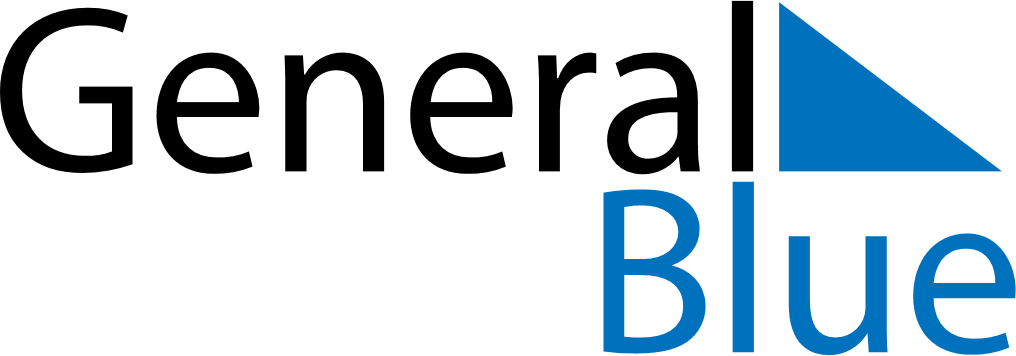 February 2030February 2030February 2030RussiaRussiaMONTUEWEDTHUFRISATSUN123456789101112131415161718192021222324Defender of the Fatherland Day25262728